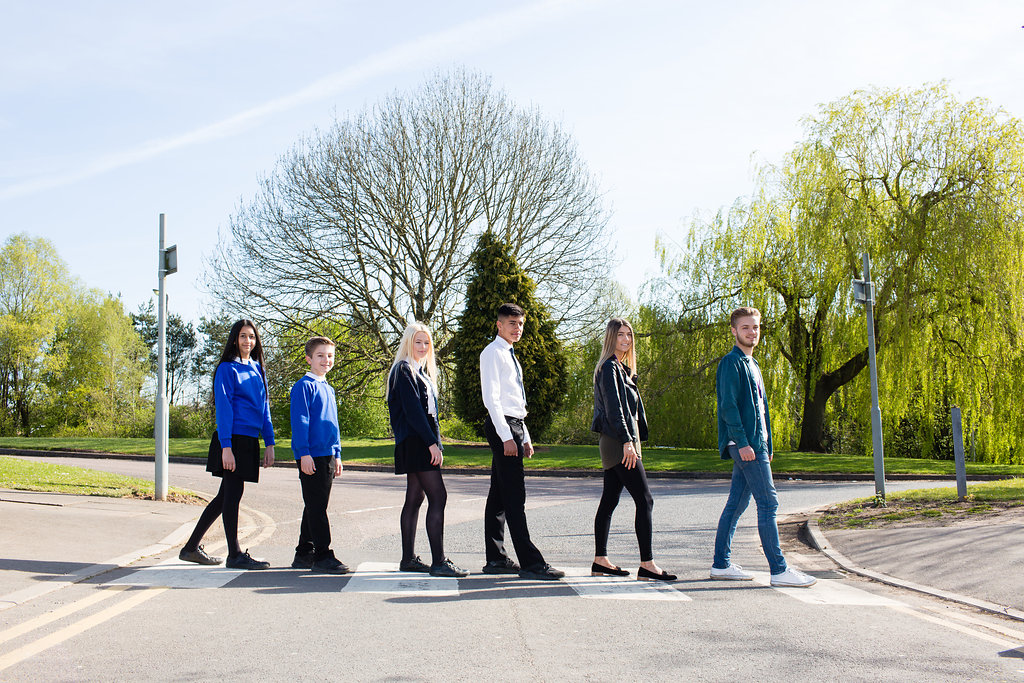 Teacher of History 11-19/Coordinator KeyStage 3 History & Citizenship – TLR2aPermanentFull TimeMain Pay Scale or Upper Pay SpineStarting April or September 2018ContentVision, Values and Ethos	The shared vision and values of the Trust underpins all that we do, including the governance arrangements for the Trust.Our VisionValuing Everyone, Achieving ExcellenceOur MottoWork Hard, Be KindOur goalsThe goals of our trust:Outstanding levels of progress and achievement for allOutstanding levels of wellbeing for allOutstanding preparation for adult and working lifeOutstanding family and community engagementOutstanding levels of professional learning for allTestimonialsExtract taken from email correspondence, following a tour of the school by a prospective parent (April 2016):‘I would just like to say thank you for the time spent with me today on my tour of the campus, and state how impressed I was with the school.  There seems to be a very calm, relaxed and organised approach to how the school operates, and I believe that obviously shows in the way your students behave’.Written comments from parents following Year 9 Progress Evening (2017):‘My child always talks positively about school to other children the same age, which I think is a good indicator that he is enjoying school’ ‘Welcoming, approachable, friendly and knowledgeable staff’.Written comments from parents following Year 11 Progress Evening (2017):‘The teachers have pride in their teaching and in the pupils’ progress.  They really care and are prepared to go the extra mile to support the students’.‘My son seems to have progressed so well in most subjects.  I feel this is due to good relationships he has been able to form with teachers and the standard of the lessons’.Written comment from parent at the end of KS5 (2016):‘This is my final parents evening after my youngest daughter is coming to the end of her years at GCE.  Thank you for very happy years for my three daughters and for their excellent education!’Thank you from parent of ex-student taking up a place at Cambridge University (2013):‘To all the staff at Brookvale Groby Learning Campus.My son has just started at Cambridge University studying Engineering.  It was his ambition to go there and this summer, he achieved the grades he needed.  We want to acknowledge the great teaching and support he received during his time with you.  He progressed well academically, but also grew so much in maturity and confidence. With thanks to you all for your hard work and dedication.’Extract of letter from staff member:‘I have thoroughly enjoyed my time on campus.  It has been a real pleasure working with staff who are always friendly, extremely supportive and willing to share ideas and knowledge.  I have really appreciated having a senior leadership team which is so warm towards its staff and open to their comments and new ideas.The children I have taught have made me smile, laugh and cry!  I will miss my relationship with them and that buzz you get from seeing them progress.  It does, however, give me great satisfaction to think that I have put into place schemes of work for pupils and created learning opportunities for them which should continue even after I have left.I am sad to leave a post which I still love.  Once more, thank you for all of your support and kindness.’Comments from staff member leaving for promotion (June 2017):It has been an honour to work at Groby and alongside such an amazing staff body.  I have been supported at every turn and feel proud to have been a part of the change for the better that has taken place over the years.  I wish the campus, staff and students continued success and recognition for their dedication.Faculty InformationThe TeamThe Humanities Faculty comprises 13 teaching staff.  We are a very hard working, friendly, welcoming, close knit and supportive team.  All staff have either an office space or workroom but we also have two open work areas where staff can work.  All of the staff are generous with their time in Assisting students and fellow colleagues alike.CoursesThe Faculty is responsible for the delivery of the following KS3 and KS4 subjects:Geography (Eduqas B)KS3 REHistory (OCR)KS3 CitizenshipBTEC Level 2 Health and Social CareThere are six KS5 subjects:Geography (Eduqas)History (OCR)Psychology (Eduqas)Extended Project (Edexcel)Sociology (AQA)BTEC Level 3 Health and Social Care AccommodationThe Humanities Faculty is housed in 11 classrooms, three of which contain 30 computers. We also have a further 8 computers in our open work area in the Groby building.  All classrooms have a digital projector and some have interactive whiteboards.  This allows a significant proportion of learning to take place using ICT.  We take great pride in our learning environment, with evidence of student work displayed in corridors and in classrooms.ResourcesEach department within the faculty shares resources from card sorts, sets of textbooks to Powerpoint Presentations. Each unit should have a detailed Scheme of Learning and we are in the process of rewriting these in line with the new GCSE, BTEC, and A level courses.  The Faculty continually reviews and improves learning materials and schemes of learning to incorporate new pedagogy. We are a team of people excited by technology, and many of the teaching team are Google Champions for the campus, encouraging the use of Google Classroom within and outside of lessons.Results and DevelopmentsResults in the faculty are generally good and better than National Averages but Outstanding in BTEC Health and Social Care and Geography. This year there have been significant developments, for example merging the Humanities team into one Faculty (although still in the two separate buildings).The Application ProcessComplete application should be returned to tmalsbury@brookvalegroby.com Or by post toF.A.O. Tracey MalsburyBrookvale Groby Learning CampusRatby RoadGrobyLeicesterLE6 0FPA letter will be sent to shortlisted candidates with details of the interview process.QueriesIf you have any queries on any aspect of the application or need additional information please contact Tracey Malsbury, PA to the Headteacher on the above email address. Thank you.The RoleTeacher of History 11-19 /Coordinator Key Stage 3 History and Citizenship – TLR2aFull Time MPS from April or September 2018We are seeking to appoint an enthusiastic, committed, inspiring and well qualified teacher of History across the 11-19 age range with additional responsibility for Key Stage 3 History and Citizenship within the Faculty.The Brookvale Groby Learning Campus is a Multi Academy Trust formed from two schools sharing the same site. Brookvale High School is an ‘outstanding’ 11-14 high school and Groby Community College is a 14-19 upper school graded as ‘good with outstanding features’ in its last Ofsted. Together, the campus meets the educational needs of 1600 students with nearly 400 at Post 16.Our Vision is “Valuing Everyone, Achieving Excellence”, and we are committed to supporting the professional learning of all our staff.  All members of the teaching team are expected to engage in deliberate practice to develop their teaching skills throughout the time they are employed on this campus, not because they are not good enough but because there is always room to improve. The Humanities subjects are highly valued and successful on campus with History attracting large numbers at both GCSE and A Level. In addition the faculty offers Health and Social Care, Psychology and Sociology.  Life Skills is also part of the core curriculum at key stages 3 and 4.Job Descriptions and further information are available on the website - www.brookvalegroby.com. For further information or to arrange an informal discussion/tour of the campus please contact Tracey Malsbury on 0116 2879921 or tmalsbury@brookvalegroby.comClosing date: 	9.00am, Thursday 25th January 2018The Brookvale Groby Learning Campus is committed to safeguarding and promoting the welfare of children and young people and expect all staff and volunteers to share this commitment.  Applicants must be willing to undergo appropriate child protection screening, including checks with past employers and the Disclosure and Barring Service.Dear ApplicantTEACHER OF HISTORY/COORDINATOR KEY STAGE 3 HISTORY & CITIZENSHIP – TLR2AThank you for your interest in the Teacher of History/Coordinator Key Stage 3 History & Citizenship vacancy with the Brookvale Groby Learning Campus.  We hope the documents provided help you to gain a feel for the school and if you would like to visit us as well, we would be delighted to show you round.  Please contact Tracey Malsbury on 0116 2817010 or tmalsbury@brookvalegroby.com to make an appointment.All the documents to support this application process are available on the website, www.brookvalegroby.comTo apply please complete the following:Application FormA letter of application, no more than two sides of A4, word processed using font size no smaller than 11 Your letter needs to be addressed to ourselves, and if you would like to e-mail your application then please send this to Tracey Malsbury on the email address above.The closing time and date for this post is 9.00am, Thursday 25th January 2018.  The interviews will be held within 2 weeks from that date.  If you have not heard from us by then, please assume that your application has not been successful on this occasion.  If this is the case, we would like to thank you for your interest and the time spent in applying. This post will be subject to an enhanced level Disclosure & Barring Service check.  All Brookvale Groby employees are expected to promote and safeguard the welfare of students at the school.  Our Safeguarding Policy is made known to all and is designed to guide staff, students and parents/carers with regard to Safeguarding issues.  In line with best practice guidance re safeguarding we do not require an additional CV and any included with application forms sent to the school will not be taken forward to the short listing panel.Yours sincerely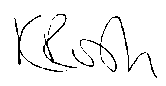 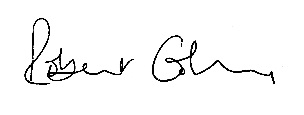 Katie Rush 					Robert ColesHeadteacher, Brookvale High School		Headteacher, Groby Community CollegeCo-Director of BGLC				Co-Director of BGLCJob Profile	Personnel SpecificationVision, Values and EthosPage 3TestimonialsPage 4Faculty InformationPage 5The Application ProcessPage 6Vacancy AdvertPage 7Letter from the HeadteachersPage 8Job DescriptionPage 9-10Person SpecificationPage 11-12Post title & gradeTeacher of History 11-19 / Coordinator Key Stage 3 History and Citizenship – TLR2aJob purposeTo support the History Subject Leader with the leadership for the area and the development of teaching, learning and educational outcomes achieved within a subject and the faculty as a whole. To facilitate and encourage a learning experience which provides students with the opportunity to achieve their individual potential.To enable each student to develop personally in line with the campus’s aims of Valuing Everyone, Achieving Excellence.To whom the postholder reports toThe postholder is accountable to:	Brookvale Headteacher for KS3GCC Headteacher for KS4 & 5Responsible to:    Subject Leader for all subject teacher mattersFaculty Leader for HumanitiesThe postholder is also expected to interact on a professional level with colleagues in order to promote a mutual understanding of the school curriculum with the aim of improving teaching and learning across the school/campus.The persons line managed by the postholder The postholder is responsible for:Development of the History subject curriculum at KS3 , Schemes of Learning and Assessments.Supporting the Faculty Leader with the line management and supervision of teaching staff within the Faculty Area / SubjectWhere appropriate the supervision of support staff within the Faculty AreaThe coaching, mentoring and development of all staff within the Faculty AreaDuties and responsibilities specific to the postResponsibilities: Standard TeacherTo undertake teaching commitments in a Faculty Area in accordance with curriculum and timetable requirements across all years in the campus.To teach other subjects as and when required by the needs of the timetable and as directed by the Headteacher. This will be negotiated in accordance with the skills of the teacher. Prepare students effectively for qualifications and external examinations.To fulfil the roles and responsibilities of tutor to group of students and supporting students on an individual basis through academic or personal difficulties. To act as a mentor to specific members of the tutor group in order to raise achievement.To take responsibility for personal CPD and to participate in campus and external CPD activities by negotiation.To undertake all of the requirements laid down by the campus’s Performance Management Policy.To participate in faculty/department and house meetings.To participate in parental consultation/student progress afternoons and evenings as well as the annual target setting evening with Year 10 and 11.To participate in the duty rota (one break time and one after campus duty per week).To fulfil the “Professional Standards 2012” as laid down by the DFE: Set high expectations which inspire, motivate and challenge students – safe and stimulating environment. Set goals and challenge students of all abilities and backgrounds. Demonstrate positive attitudes, values and behaviours.Promote progress and outcomes by students - accountable for attainment, progress and outcomes.Demonstrate good subject and curriculum knowledge – including literacy and numeracyPlan and teach well structured and engaging lessons – including setting regular homework as per the campus policy. Selecting and using a range of different learning resources and equipment, including ICT and where possible the use of interactive whiteboardsAdapt teaching to respond to the strengths and needs of all students – including differentiation / needs of SEN studentsMake accurate and productive use of assessment – use data / accurate marking / give feedback to students on how to improve / maintaining records of students' progress and developmentManage behaviour effectively – establish rules / routines. Promote positive behaviour. Have high expectations. Fuller wider professional responsibilities – promote a positive contribution to the ethos of the campus. Develop own CPDSpecific Responsibilities and DutiesSPECIFIC DUTIES:The role of Coordinator for Key Stage 3 History fulfils the main roles identified above in terms of subject leadership and as part of the wider team within the Humanities Faculty.To lead the development and implementation of the History curriculum at KS3 under the vision and guidance of the Subject Leader.To oversee the development of detailed schemes of learning, short term plans and supporting resources for the KS3 History curriculum.To be accountable for student outcomes in KS3 History.Oversee aspects of quality assurance for KS3 History.UPS Responsibility (if applicable)The expectation is that colleagues at the Upper Pay Spine (UPS) level should be consistently demonstrating a quality of teaching over time (progress of learners / standards of teaching, learning and assessment) which is at least consistently good in order to be a leading professional in the campus.UPS holders should contribute to the professional development of colleagues through coaching, mentoring, demonstrating effective practice, providing advice and feedback and whole campus INSET.Other responsibilities to be determined by the Headteacher and Line Manager or as part of TLR responsibilities.Generic duties and responsibilities To work within the framework of national legislation and in accordance with the provisions of the School Teachers Pay and Conditions Document.  In addition the post is subject to compliance with:School policies and guidelines on the faculty and school organisationCounty policiesNational  Standards for teachersNational Standards for Subject LeadersThe Conditions of Service for School Teachers in England and Wales and with locally agreed conditions of employmentCommon core of skills and knowledge for the children’s workforce.The duties and responsibilities detailed within this job description should be supplemented by those accountabilities, roles and responsibilities common to all classroom teachers, as set out within the School Teachers Pay and Conditions Document.ESSENTIALDESIRABLEESSENTIAL CRITERIA Assessed ByQualificationsDegree in relevant subject.Post Graduate Certificate of Education.Application Form/CVApplication Form/CVTraining & ExperienceRecent successful classroom experience at KS3, 4 and 5.Proven commitment to own professional development.Application Form/Letter/ReferenceApplication Form/Letter/ReferenceKnowledge Knowledge of History applicable to KS3, GCSE and A Level specifications.Understanding in the role of assessment in learning in History.Knowledge of safeguarding and safer working practices is essential.Knowledge of teaching pedagogiesInterview/ReferenceLetter/InterviewApplication Form/InterviewSkills Ability to work with students and staff in a supportive and challenging way.Ability to motivate and enthuse students, including disaffected and reluctant learners.Ability and enthusiasm to work with students in mixed ability groups.Effective inter-personal skills.Good written and oral communication skills.Effective organisational and administrative skills.Ability to contribute to the strategic management of the Faculty/House Team/ Campus through discussion and debate.Willingness to use and develop resources on GSuite for Education.Ability to use ICT both in the curriculum and as an administrative aid.Reference/Letter (Observation of teaching at interview).  Letter/Interview(Observation of teaching at interview.)Interview/ReferenceLetter/InterviewReference Interview/ReferenceLetter/InterviewAttitudes and attributesOpen-mindedness and commitment to co-operate with both students and staff.Willing to work in an inclusive way to support all students to achieve their potential.Able to create a positive working environment through display of students' work and celebration of students' achievements.Able and willing to work with leaders and all colleagues in relevant teams in a co-operative, supportive and enthusiastic way.Flexible, resilient and reliable.Resourceful and innovative thinker.Must contribute to the shared resource system.In possession of a good attendance and punctuality record.Willingness to dress as a professional in line with the ethos of the campus.Reference/InterviewLetter/InterviewReferenceLetterReference/LetterReferenceInterview/Reference